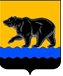 ГЛАВА ГОРОДА НЕФТЕЮГАНСКА постановлениег.НефтеюганскО награжденииВ соответствии с Положением о наградах и почётном                                          звании муниципального образования город Нефтеюганск, утвержденным решением Думы города Нефтеюганска от 31.10.2016 № 30-VI, представленными ходатайствами заместителя главы города Нефтеюганска Н.С.Халезовой от 07.03.2024 № Исх-1332-4, генерального директора общества с ограниченной ответственностью «Сервис центр ЭПУ» А.Е.Мартыненко от 05.03.2024 
№ 2/0027/2024, директора филиала «Макрорегион Западная Сибирь» общества                с ограниченной ответственностью «Сибирская Интернет Компания»  Р.Р.Низамова от 07.03.2024 № 24/М3/679, временно исполняющего обязанности директора департамента градостроительства и земельных отношений администрации города Нефтеюганска Ю.Н.Субботина от 11.03.2024 
№ ИСХ.ДГиЗО-01-01-46-2182-4, генерального директора общества                                       с ограниченной ответственностью «ЮграПромТехСервис» В.Б.Хейлика от 14.03.2024 № 57, генерального директора общества с ограниченной ответственностью «РусКомСервис» В.С.Петрова от 12.03.2024 № 82-2024, генерального директора общества с ограниченной ответственностью «СервисУралМонтаж» У.С.Мухьярова от 15.03.2024 № исх.80, генерального директора акционерного общества «НефтеюганскГаз» А.А.Комлева от 21.03.2024 № 212, директора общества с ограниченной ответственностью «Пурэлектромонтаж-2000» М.И.Стрыгина от 19.03.2024 № 108/24, генерального директора общества с ограниченной ответственностью «ГеоНоваСервис» С.А.Сигарева от 27.03.2024 б/н, генерального директора общества                                            с ограниченной ответственностью «Строительно-финансовая фирма Глостер» С.А.Мятовича от 21.03.2024 № 308, директора муниципального бюджетного учреждения дополнительного образования «Спортивная школа олимпийского резерва «Спартак» Н.Н.Капирулиной б/н, председателя Думы города Нефтеюганска М.М.Миннигулова от 01.04.2024 № ИСХ.ДУМА 496-4, директора муниципального казенного учреждения «Управление по обеспечению деятельности органов местного самоуправления города Нефтеюганска» А.В.Полуяновой от 05.04.2024 № 87-4 постановляю:                                                                                                                    1.Наградить:1.1.Почетной грамотой главы города Нефтеюганска: 1.1.1.за заслуги в социально-экономическом развитии города, высокое профессиональное мастерство и в связи с Днём местного самоуправления:1.1.2.за высокое профессиональное мастерство, достигнутые успехи в труде и в связи с Всемирным днём охраны труда:       1.2.Благодарственным письмом главы города Нефтеюганска:         1.2.1.за безупречную работу, достигнутые успехи в труде и в связи с Всемирным днём охраны труда:          1.2.2.за безупречную работу, достигнутые успехи в труде и в связи с Днём местного самоуправления:            2.Вручить лицам, указанным в пункте 1 настоящего постановления, подарочно-сувенирную продукцию, цветы согласно приложению                                     к постановлению.3.Департаменту по делам администрации города (Белякова С.В.) разместить постановление на официальном сайте органов местного самоуправления города Нефтеюганска.4.Контроль исполнения постановления оставляю за собой.Исполняющий обязанностиглавы города Нефтеюганска	                                                               Н.С.Халезова                          Приложение к постановлению главы города        от 09.04.2024 № 39Подарочно-сувенирная продукция, цветыот 09.04.2024              № 39 ГарчинскуюАнжелу Николаевну-главного специалиста организационно-правового отдела аппарата Думы города Нефтеюганска;ДодухТатьяну Александровну-юрисконсульта муниципального казенного учреждения «Управление по обеспечению деятельности органов местного самоуправления города Нефтеюганска»;СтрелковскуюАнну Юрьевну-главного специалиста отдела учета и отчетности аппарата Думы города Нефтеюганска.КудряшовуОльгу Сергеевну -руководителя службы охраны труда, промышленной безопасности и безопасности дорожного движения общества с ограниченной ответственностью «Строительно-финансовая фирма Глостер».ГизатуллинуМарину Владимировну-специалиста по охране труда и пожарной безопасности акционерного общества «НефтеюганскГаз»;ГорлачевуНаталью Викторовну-ведущего специалиста по охране труда и промышленной безопасности общества с ограниченной ответственностью «Сервис центр ЭПУ»;ЛитвинЕлену Юрьевну-специалиста по охране труда муниципального бюджетного учреждения дополнительного образования «Спортивная школа олимпийского резерва «Спартак»;МартюшеваЕвгения Александровича-специалиста по охране труда, пожарной безопасности, безопасности дорожного движения общества с ограниченной ответственностью «РусКомСервис»;НаследовуАлесю Владимировну -специалиста по охране труда общества с ограниченной ответственностью «Пурэлектромонтаж-2000»; НовиковаКирилла Владимировича-руководителя службы производственного контроля, охраны труда, промышленной и радиационной безопасности общества с ограниченной ответственностью «ГеоНоваСервис»;СадриеваСалавата Дамировича-главного специалиста отдела промышленной безопасности, охраны труда, окружающей среды,  гражданской обороны и чрезвычайным ситуациям филиала «Макрорегион Западная Сибирь» общества с ограниченной ответственностью «Сибирская Интернет Компания»;СимоновуЕлену Вячеславовну-специалиста по охране труда и безопасности дорожного движения общества с ограниченной ответственностью «ЮграПромТехСервис»;Темникова Валерия Владимировича-специалиста по охране труда общества с ограниченной ответственностью «СервисУралМонтаж».ВасильеваЕвгения Владимировича-заместителя директора департамента градостроительства и земельных отношений администрации города Нефтеюганска;ДровняшинуСветлану Алексеевну-заместителя начальника организационно-правового отдела департамента градостроительства и земельных отношений администрации города Нефтеюганска;ЗенкинуЕкатерину Петровну-ведущего специалиста отдела землеустройства, учет льготных категорий граждан и оформления субсидий департамента градостроительства и земельных отношений администрации города Нефтеюганска;ИванчиковуИнну Николаевну-начальника юридическо-правового управления администрации города Нефтеюганска;МаловуСветлану Николаевну-главного специалиста аналитического отдела юридическо-правового управления администрации города Нефтеюганска;ШаповаловуИрину Александровну-главного специалиста организационно-правового отдела департамента градостроительства и земельных отношений администрации города Нефтеюганска.№ п/пНаименованиеКоличество (штук)Деревянная рамка18Роза (70 см)18